《俄语（二外）》课程网上授课说明1、在线课程信息：（1）课程名称：俄语（二外）（2）授课教师：林超2、在线教学方式：QQ群课堂和钉钉直播方式相结合3、面向研究生的授课说明（选课办法，上课要求，参考资料，考核办法等内容）：（1）选课办法学生扫QQ群码加入；下载钉钉，入群（2）上课要求1. 群里提前五分钟钉钉平台签到，不迟到、不早退；2. 上课期间，同学们要认真收听群语音消息（或音频资料），观看群图片信息/视频内容，不得在课程群内谈论其它与课程无关的内容；3. 上课期间，要求学生积极参与师生互动，教师教授字母的发音技巧和方法时，同学积极模仿，认真练习，及时提出问题；4. 备外语练习本。（3）参考资料Антонова Б.Е.、Нахабина М.М.、Толстых А.А. (编) 周海燕等译.《走遍俄罗斯》. 北京: 外语教学与研究出版社, 2007年.（会提前将该教科书电子版分享至群）（4）考核办法本课程考核方式为考试（闭卷）。本课程最终成绩由平时成绩和试卷成绩两部分构成。其中，平时成绩占课程总成绩的40%，每次结束授课，教师将留下书面作业或音频作业（共四次），作业以图片（或音频）形式提交；教师将及时反馈作业情况。该四次成绩将作为本课程平时成绩。试卷成绩为期末考试的卷面成绩，占课程总成绩的60%。4、QQ或微信交流群的二维码/群号码：QQ群：961751304，群名称：“校公共课 俄语（二外）”；钉钉师生群：“校公共课 俄语（二外）”（可先入QQ群，会有相应链接）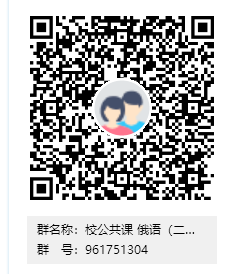 